Притча о смысле жизни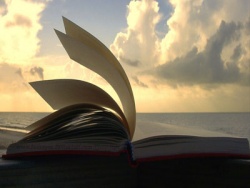 Жил на земле один юноша. Когда-то он был вполне обычным мальчиком. Достаточно умный малыш, он шалил, смеялся, как и все остальные детки. Иногда, конечно, плакал, боялся. И вот детство закончилось, и он впервые задумался, а есть ли смысл жизни? И в чем он?Мальчик был очень начитанным, поэтому обратился за помощью к книгам. Однако героические рассказы о том, что смысл жизни в борьбе за родину, за идею и то, что ради этого нужно умереть, не нашли отклика в его душе.И тогда он решил, что смыслом жизни будет любовь. Книг, которые об этом рассказывали, было множество, и мальчик пока остановился на этом. Но как понять, что смысл жизни в любви? Нужно непременно влюбиться! Что юноша и сделал. То ли он хорошо умел себя убеждать, то ли действительно ощутил это чувство, одно верно – спустя некоторое время любовь ушла. А мальчик хоть и стал юношей, однако расстраивался до сих пор искренне, по-детски. И так случалось не раз, любовь приходила и уходила, оставляя за собой только воспоминания.И вот, следующей вехой на пути поиска смысла жизни стал талант. Юноша вспомнил, как из искорки интереса разгорается чувство любви, поэтому, согласно этому принципу, он стал искать в себе малейший намек на истинный талант. И, конечно, нашел. Талант рос, став делом его жизни. Он стал нужен людям, наконец-то в его жизни появился смысл. Но опять прошло время, и юноша, оглядываясь назад, понял, что это был смысл его умений, а не жизни.Опять он встал на пути поиска. Теперь его целью стали удовольствия, однако, само собой, они могли порадовать только тело и желудок.А есть ли смысл жизни в Боге? Оказалось, смысл есть, но только для души. А где то важное, что сделает существование настоящего мужчины ценным? Что нужно пройти, чтобы это понять? Юноша попробовал все совместить – и веру, и любовь, и талант, однако смысла так и не нашлось. Более того, общаясь с такими же людьми, юноша вдруг понял, что смысла жизни никто не обрел.Еще много путей встало перед этим человеком. Он пытался делать все, что только не предлагала ему жизнь: пробовал строить - и у него получилось. Он воевал, побеждал, терпел поражение. Любовь, ненависть – шли рука об руку с ним. И только когда голова стала совсем седой, понял он, наконец, главный смысл жизни. Смысл жизни – в его отсутствии. Если брать конкретно любовь, деньги, веру как смысл жизни, то получится, что это не смысл, а ограничения, рамки. Именно поэтому в жизни нет смысла, и это, по иронии, и есть ее смыслом, ее высшей ценностью. Жизнь не игра, где нужно стремиться к финалу, нет, жизнь – это жизнь, и именно так и нужно к ней относиться.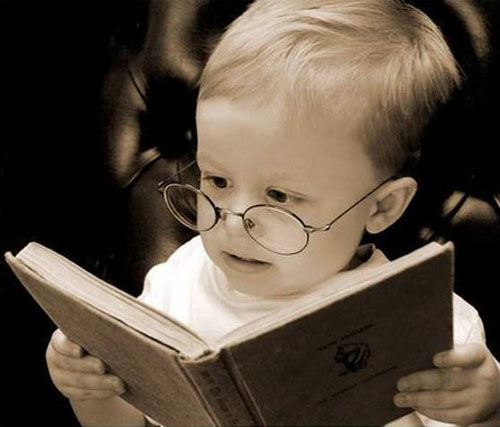 